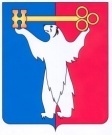 АДМИНИСТРАЦИЯ ГОРОДА НОРИЛЬСКАКРАСНОЯРСКОГО КРАЯРАСПОРЯЖЕНИЕО признании жилого помещения непригодным для проживания и подлежащим капитальному ремонтуВ соответствии с Жилищным кодексом Российской Федерации, Положением о признании помещения жилым помещением, жилого помещения непригодным для проживания, многоквартирного дома аварийным и подлежащим сносу или реконструкции, садового дома жилым домом и жилого дома садовым домом, утвержденным Постановлением Правительства РФ от 28.01.2006 № 47, Положением о переселении граждан из непригодных жилых помещений муниципального жилищного фонда муниципального образования город Норильск и обеспечении жилищных прав собственников жилых помещений, расположенных в многоквартирных домах, признанных в установленном порядке аварийными и подлежащими сносу или реконструкции, утвержденным решением Норильского городского Совета депутатов от 03.04.2012 № 2/4-21, Положением о жилых помещениях маневренного фонда муниципального жилищного фонда муниципального образования город Норильск, утвержденным решением Норильского городского Совета депутатов от 24.09.2019 
№ 15/5-338, на основании заключения межведомственной комиссии по вопросам признания помещения жилым помещением, пригодным (непригодным) для проживания и многоквартирного дома аварийным и подлежащим сносу или реконструкции на территории муниципального образования город Норильск (далее - Межведомственная комиссия) № 7-МВК/З от 25.06.2021,Признать жилое помещение № 22 (далее – жилое помещение) многоквартирного дома № 21 по улице Богдана Хмельницкого в Центральном районе города Норильска непригодным для проживания и подлежащим капитальному ремонту с целью приведения утраченных в процессе эксплуатации характеристик указанного жилого помещения в соответствие с установленными в Положении о признании помещения жилым помещением, жилого помещения непригодным для проживания и многоквартирного дома аварийным и подлежащим сносу или реконструкции, садового дома жилым домом и жилого дома садовым домом, утвержденным Постановлением Правительства РФ № 47 от 28.08.2006, требованиями. 2.	Управлению жилищного фонда Администрации города Норильска обеспечить защиту жилищных прав граждан в соответствии с порядком, предусмотренным Положением о переселении граждан из непригодных жилых помещений муниципального жилищного фонда муниципального образования город Норильск и обеспечении жилищных прав собственников жилых помещений, расположенных в многоквартирных домах, признанных в установленном порядке аварийными и подлежащими сносу или реконструкции, утвержденного решением Норильского городского Совета депутатов от 03.04.2012 №2/4-21 либо в порядке, предусмотренном Положением о маневренном фонде муниципального жилищного фонда муниципального образования город Норильск, утвержденного решением Норильского городского Совета депутатов от 24.09.2019 №15/5-338, при наличии оснований.3. Управлению городского хозяйства Администрации города Норильска:3.1. в пятидневный срок с даты издания настоящего распоряжения направить в письменной или электронной форме с использованием информационно-телекоммуникационных сетей общего пользования, в том числе информационно-телекоммуникационной сети Интернет, включая единый портал или региональный портал государственных и муниципальных услуг, по 1 (одному) экземпляру настоящего распоряжения и заключения комиссии заявителям.4. Межведомственной комиссии:4.1. по окончании (завершении) капитального ремонта жилого помещения, в установленный законодательством срок после уведомления собственника жилого помещения или уполномоченным лицом о его завершении, провести осмотр жилого помещения на предмет их соответствия требованиям, предъявляемым к жилому помещению, составить акт обследования, принятое по результатам осмотра решение довести до сведения заинтересованных лиц.5. Контроль исполнения пункта 2 настоящего распоряжения возложить на заместителя Главы города Норильска по земельно-имущественным отношениям                                                                  и развитию предпринимательства, контроль исполнения пунктов 3, 4 возложить на заместителя Главы города Норильска по городскому хозяйству.И.о. заместителя Глава города Норильскапо городскому хозяйству                                                                    А.В. Береговских15.07.2021                г. Норильск№ 3476_